GREENWOOD PUBLIC SCHOOL, ADITYAPURAM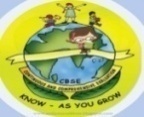 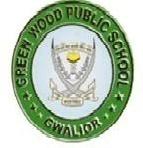 OUR MOTTO-DEVELOPMENT WITH DELIGHT    SYLLABUS FOR TERM-I (2019-20) CLASS: IXNote :- Complete April / May month syllabus will also be included in Terminal –I ExaminationENGLISHLanguage & Literature:(Beehive)Ch-1, Ch-2 , Ch-3:The Little Girl Ch-4:A Truly Beautiful Mind Ch-5: The Snake and the Mirror……...Language & Literature:(Moments)Ch-1: The Lost child Ch-2: The Adventures of Toto Ch-3: Iswaran the Storyteller……Poem:The Road not taken  , Wind  ,  Rain on the RoofWriting Skills:Formal letter, Diary Entry, Complaint Letter, Placing order, Story Writing.Grammar:Verb Forms, determiners , Tenses , Modals , Gap filling, Sentence Reordering, Editing ,Omission.HINDIx| [k.M,ojsLV esjh f”k[kj ;k=k ] rqe dc tkvksxs vfrfFk AHINDIdkO; [k.Mvkneh ukek ] jghe ds nksgs ] ,d Qwy dh pkg AHINDILkap;ugkfen [kkWO;kdj.klfU/k ] o.kZ foPNsn ] fojke fpUg AYks[ku dkS'kyvuqPNsn ] i= ys[ku] laokn ] foKkiu ] fp= o.kZu AMATHEMATICSCh-1, Ch-2 , Ch-3Co-Ordinate Geometry Ch-4Linear equations in two variables Ch-5 Ch-6 Lines & Angles, Ch-7 Congruent, Triangles.SCIENCEBiology:Chap-1 The Fundamental Unit of life cell Chap-2Why do we fall ill  Chap-3 Tissues Chemistry:Chap-2 Is Matter Around us PurePhysics:Motion , Force & Laws of Motion ,Gravitation(Half)SOCIAL SCIENCEHistory:Chap-2 Socialism in Europe & The Russian Revolution.SOCIAL SCIENCECivics:Constitutional Design, Electoral Politics SOCIAL SCIENCEGeography:Physical features of India , DrainageSOCIAL SCIENCEEconomics:Ch-1 Study of Village Palampur Ch-2 People as a resourceComputer ApplicationsComputer ApplicationsCh-1 to Ch-5 